Community Affairs and Resource Center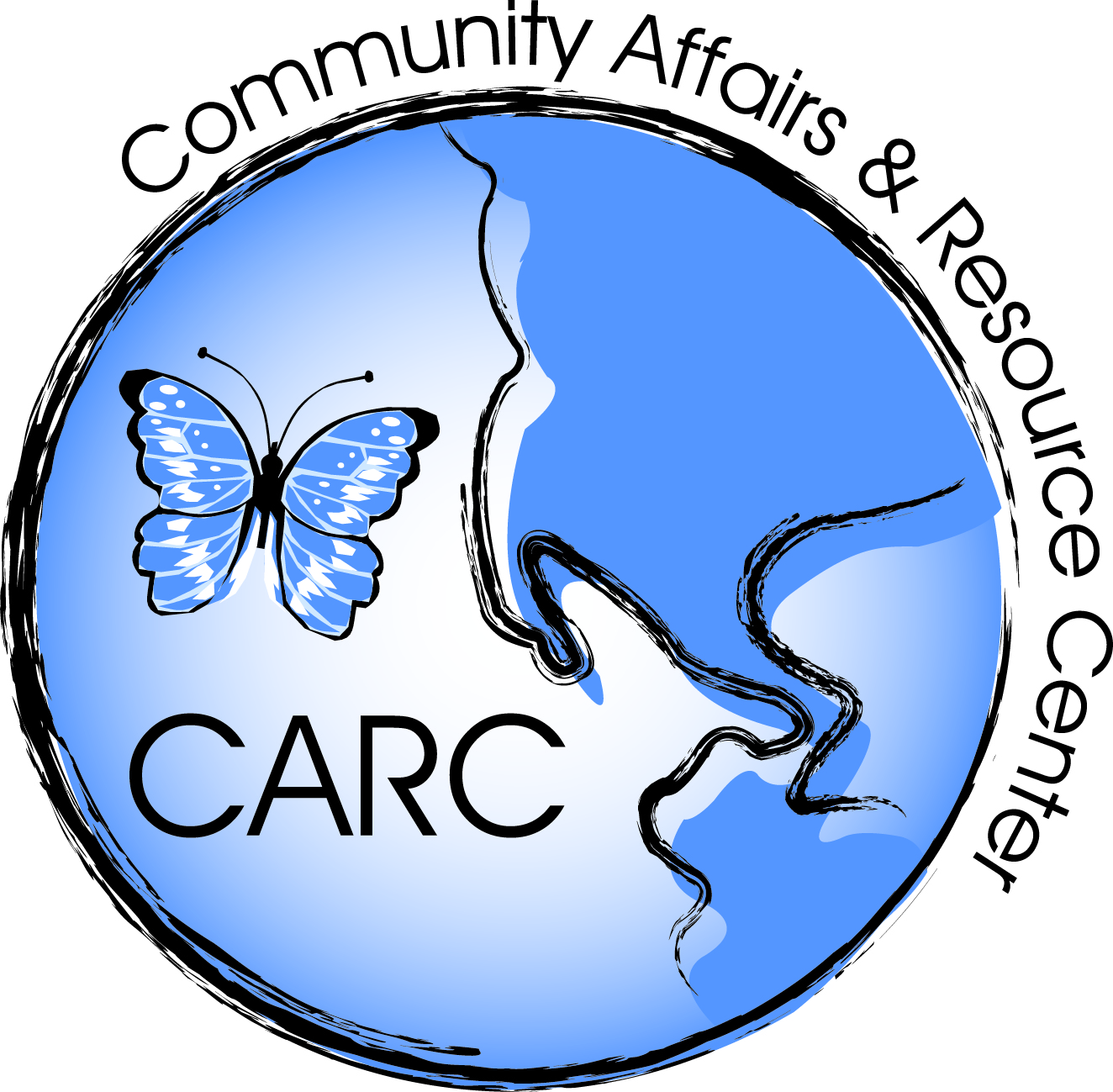 Request for Qualifications ChecklistRFQ #: CARC 2017-02328-0065-00Contractor:                                                                      Telephone Number:This checklist was created as a guide to assist bidders in preparing a complete and responsive proposal. It is only advisory in nature.It  is  the  bidder’s  responsibility  to  ensure  that  all  requirements of  the  RFQ  have been met.Bidders must ensure that all requirements of the RFQ have been met as the RFQ language supersedes this advisory checklist in the event of an error or omission.SECTION I:  FORMS THAT MUST BE COMPLETED and SUBMITTED WITH Proposal:SECTION I:  FORMS THAT MUST BE COMPLETED and SUBMITTED WITH Proposal:SECTION I:  FORMS THAT MUST BE COMPLETED and SUBMITTED WITH Proposal:4.4.1.1  Signatory Page with original signatures4.4.1.2Ownership Disclosure Form4.4.1.3  Disclosure of Investigations and Other Actions Involving Bidder4.4.3.4  Disclosure of Investment Activities in Iran4.4.1.5Notice of Intent to Subcontract & Utilization Form (if applicable)4.4.2.1N.J.  Business Registration Certificate*4.4.2.2SECTION I:  FORMS THAT MUST BE COMPLETED and SUBMITTED BEFORE Contract AwardSECTION I:  FORMS THAT MUST BE COMPLETED and SUBMITTED BEFORE Contract AwardSECTION I:  FORMS THAT MUST BE COMPLETED and SUBMITTED BEFORE Contract Award4.4.3.1  MacBride Principles and Northern Ireland Act of 19894.4.3.2SECTION II:  TECHNICAL PROPOSALSECTION II:  TECHNICAL PROPOSALSECTION II:  TECHNICAL PROPOSAL4.4.4  Bidder/Contractor Qualifications; Narrative:  All information requested as Described in Lead Services per BID Instruction Packet;  Including Lead Status CertificatesSECTION III:  ORGANIZATIONAL SUPPORT AND EXPERIENCESECTION III:  ORGANIZATIONAL SUPPORT AND EXPERIENCESECTION III:  ORGANIZATIONAL SUPPORT AND EXPERIENCE4.4.5. Information relating to organization:  organizational chart (contract specific and entire firm), personnel with resumes;  references evidencing the bidder's qualifications and capabilities to perform the services required by this RFP; financial capability, subcontractorsSECTION IV:  COST PROPOSALSECTION IV:  COST PROPOSALSECTION IV:  COST PROPOSAL4.4.6Pricing using format of sample/template located on CARC site:  www.carcnj.org